                                                    机构编号：______________长者义工问卷编号：_____________ 「长者邻舍中心」及「长者地区中心」-- 长者义工对服务的满意程度调查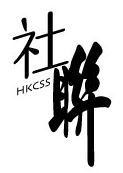 香港社会服务联会二零一六年你好！中心现正进行一项长者义工对义工服务的满意程度研究，藉此检讨中心的服务，从而提高服务质素。有关结果除了用以改善中心之服务质素之外，更是社署评核本中心服务的其中一个准则。请你用几分钟回答以下的问卷。	请放心，对你所提供的一切意见，只会用作整体分析，完成分析后，我们将销毁所有问卷；有关个人的资料，本会是绝对不会公开的。你(长者义工)加入中心成为长者义工的年期？	□	1.	少于1年 (请注明多少个月        )	□	2.	1至2年	□	3.	2至3年	□	4.	3至4年	□	5.	4至5年□	6.	5年以上 [此部分数据必须填写，如受访者未能提供，请中心职员代为填写]2.	在过去一年，你有没有曾参加以下义工服务？□	1.  有			□ 	2.  没有 (请终止访问，因受访对象不适合)(机构可自行决定是否邀请受访者勾选以下服务，以便日后作分析之用)甲、长者义工对义工服务的满意程度   以下的问题，想了解在过去一年，你对参与中心义工服务的满意程度。你(长者义工)对中心提供的义务工作训练(除正式训练，亦包括义务工作前，中心提供有关工作的指示及应注意的事项)是否满意？□	1.  好满意	□ 4.  唔满意(原因：_________)□	2.  满意	□ 5.  好唔满意(原因：_________)□	3.  普通/一半半		□ 0.  不适用你对中心推行义务工作时，给予你的支持(如对有关的活动给予意见、提供活动所需的物资)是否满意？□	1.  好满意	□ 4.  唔满意(原因：_________)□	2.  满意	□ 5.  好唔满意(原因：_________)□	3.  普通/一半半		 义工服务能否发挥你的能力/专长？□	1.  完全能够	□ 	4.  不能够(原因：_________)□	2.  能够	□ 	5.  完全不能够(原因：_________)3.  普通/一半半		义工服务能否令你帮助有需要人士？□	1.  完全能够	□ 	4.  不能够(原因：_________)□	2.  能够	□ 	5.  完全不能够(原因：_________)3.  普通/一半半		义工服务能否令你学习新事物？□	1.  完全能够	□ 	4.  不能够(原因：_________)□	2.  能够	□ 	5.  完全不能够(原因：_________)3.  普通/一半半		义工服务能否令你学习与人相处？□	1.  完全能够	□ 	4.  不能够(原因：_________)□	2.  能够	□ 	5.  完全不能够(原因：_________)3.  普通/一半半		义工服务能否扩阔你的社交圈子(如帮助你认识新朋友)？□	1.  完全能够	□ 	4.  不能够(原因：_________)□	2.  能够	□ 	5.  完全不能够(原因：_________)3.  普通/一半半		乙、长者义工个人资料1.	性别□	1.  男						□	2.  女 年龄□	1.  60-64岁	□	4.  75-79岁□	2.  65-69岁	□	5.  80-84岁□	3.  70-74岁					□	6.  85岁或以上 教育程度□	1.  未有接受正式教育	□	3.  中学□	2.  小学						□	4.  大专或以上~ 访问完毕 ~注意： 此问卷只适用于加入中心至少3个月或以上的长者义工作答访问日期：______年______月______日受访的形式：□ 1. 长者义工自行作答□ 2. 中心义工提问□ 3. 中心职员提问□ 4. 其他(请注明：____________)结果：□ 1. 完成整份问卷2. 问卷访问未完成      原因：□ 2.1 长者义工拒绝受访□ 2.2 未能与受访长者义工联络□ 2.3 长者义工因身体不适未能完成访问□ 2.4 其他原因(请注明：___________)服务类别服务类别过去一年曾参加过去一年没有参加1.个人协助服务 (如家居清洁、家居维修、陪长者看医生)□□2.协助推行中心活动 (如协助举办活动、派通讯、售卖奖卷、解答长者查询、准备开会的事宜)□□3.探访其他长者或有需要人士□□4.电话慰问其他长者或有需要人士□□5.才艺表演□□6.当值/管理中心的设施□□7.担当活动导师□□8.长者议会□□9.其他 (请注明：__________)□□** 此部份采用了5个量度级别，「普通/一半半」表示「受访者认为该项服务在过去一年的整体表现好坏参半，未算不满意，但也称不上满意」。